ФЕДЕРАЛЬНОЕ АГЕНТСТВО ЖЕЛЕЗНОДОРОЖНОГО ТРАНСПОРТАФедеральное государственное бюджетное образовательное учреждение высшего образования «Петербургский государственный университет путей сообщения Императора Александра I»(ФГБОУ ВО ПГУПС)ОЦЕНОЧНЫЕ МАТЕРИАЛЫдисциплиныБ1.О.9 «ЭКОНОМИЧЕСКАЯ КУЛЬТУРА И ФИНАНСОВАЯ ГРАМОТНОСТЬ»для направления подготовки 20.03.01 «Техносферная безопасность»по профилю «Безопасность технологических процессов и производств»Форма обучения – очнаяСанкт-Петербург2023ЛИСТ СОГЛАСОВАНИЙ Оценочные материалы рассмотрены и утверждены на заседании кафедры «Бухгалтерский учет и аудит» Протокол № 7 от 08 февраля 2023 г. Планируемые результаты обучения по дисциплине, обеспечивающие достижение планируемых результатов освоения основной профессиональной образовательной программыПланируемые результаты обучения по дисциплине, обеспечивающие достижение планируемых результатов освоения основной профессиональной образовательной программы, приведены в п. 2  рабочей программы.2.  Задания, необходимые для оценки знаний, умений, навыков и (или) опыта деятельности, характеризующих индикаторы достижения компетенций в процессе освоения основной профессиональной образовательной программыПеречень материалов, необходимых для оценки индикатора достижения компетенций, приведен в таблице 2.1. Т а б л и ц а 2.1Материалы для текущего контроляДля проведения текущего контроля по дисциплине обучающийся должен выполнить 4 практических задания по разделам дисциплины: - Оценка риска продуктов и услуг финансовых институтов и принятие обоснованных экономических решений (Практическое задание 1-2);- Определение финансовых целей в различных областях жизнедеятельности на основе сбора и анализа финансовой информации (Практическое задание 3-4);В электронной информационно-образовательной среде ПГУПС (sdo.pgups.ru) в разделе «Текущий контроль» размещена информация о содержании практических задач, сроках и порядке их выполнения. Материалы для промежуточной аттестацииПеречень вопросов к экзамену (4 семестр/2 курс)3. Описание показателей и критериев оценивания индикаторов достижения компетенций, описание шкал оцениванияПоказатель оценивания – описание оцениваемых основных параметров процесса или результата деятельности.Критерий оценивания – признак, на основании которого проводится оценка по показателю.Шкала оценивания – порядок преобразования оцениваемых параметров процесса или результата деятельности в баллы.Показатели, критерии и шкала оценивания заданий текущего контроля приведены в таблице 3.1. Т а б л и ц а 3.1Для очной формы обучения (4 семестр/ 2 курс)4. Методические материалы, определяющие процедуры оценивания индикаторов достижения компетенцийПроцедура оценивания индикаторов достижения компетенций представлена в таблицах 4.1. Формирование рейтинговой оценки по дисциплинеТа б л и ц а 4.1 Для очной формы обучения (4 семестр/ 2 курс)Процедура проведения зачета осуществляется в форме устного ответа на вопросы билета. Билет на зачет содержит вопросы из перечня вопросов промежуточной аттестации. Заведующий кафедрой«Бухгалтерский учет и аудит»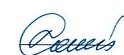 Т.П. Сацук08 февраля 2023 г.СОГЛАСОВАНОРуководитель ОПОП ВО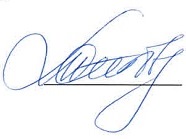 Т.С. Титова06 марта 2023 г.Индикатор достижения компетенцииПланируемые результаты обученияМатериалы, необходимые для оценки индикатора достижения компетенцииУК-10. Способен принимать обоснованные экономические решения в различных областях жизнедеятельностиУК-10. Способен принимать обоснованные экономические решения в различных областях жизнедеятельностиУК-10. Способен принимать обоснованные экономические решения в различных областях жизнедеятельностиУК-10.1.1. Знает законодательство РФ в области экономической и финансовой грамотности и систему финансовых институтов в РФ.Обучающийся знает: - законодательство РФ в области экономической и финансовой грамотности;- законодательство РФ в области банков и банковской деятельности;- законодательство РФ в области страхового дела;- уголовный кодекс РФ в области мошенничества в финансовой системе РФ; - стратегию повышения финансовой грамотности в РФ;- основные направления деятельности, направленной на повышение уровня финансовой грамотности населения;- концепцию Национальной программы повышения уровня финансовой грамотности населения РФ;- систему финансовых институтов в РФ;- характеристику, виды, роль и функции финансовых институтов в РФ;- банки в системе финансовых институтов РФ и определение надежности банков;- страховые компании в системе финансовых институтов РФ;- государственные и частные пенсионные фонды в системы финансовых институтов РФ. - инвестиционные компании в системы финансовых институтов РФ; - налогообложением физических лиц. Налоговые риски налогоплательщиков;- виды мошенничества в финансовой системе РФ.Вопросы к зачету № 1,2, 3, 4Вопрос к зачету № 1Вопрос к зачету № 1Вопрос к зачету № 1Вопрос к зачету № 2Вопрос к зачету № 3Вопрос к зачету № 4Вопрос к зачету № 5Вопрос к зачету № 6Вопросы к зачету № 7,8Вопрос к зачету № 12Вопрос к зачету № 17Вопрос к зачету № 21Вопросы к зачету № 24,25Вопрос к зачету № 29УК-10.2.1. Умеет оценивать степень риска продуктов и услуг финансовых институтов и на основании этого принимать обоснованные экономические решения.Обучающийся умеет:- оценивать сущность банковских продуктов и услуг для оценивания степени риска;- определять надежность банков и проводить анализ степени рисков банковских продуктов и услуг;- принимать обоснованные экономические решения при оформлении банковского кредита;- выбирать страховые продукты для принятия обоснованного экономического решения;- оценивать продукты страховых компаний по страхованию жизни как инструмент долгосрочного инвестирования для принятия обоснованного экономического решения;- выбирать страховые продукты финансовых институтов для принятия обоснованного экономического решения;- оценивать степень риска программ страхования жизни для принятия обоснованного экономического решения;- оценивать сущность пенсионного обеспечения для принятия обоснованного экономического решения;- рассчитывать размер пенсии для физического лица;- сравнивать банковские, страховые и пенсионные продукты и услуги для принятия обоснованного экономического решения;- анализировать инвестиционные инструменты и оценивать степень риска продуктов и услуг для определения финансовых целей;- формировать налоговую декларацию для физических лиц.Вопрос к зачету № 9Практическое задание 1, Вопрос к зачету № 10Вопрос к зачету № 11Вопрос к зачету № 13Вопрос к зачету № 14Вопрос к зачету № 15Вопрос к зачету № 16Вопрос к зачету № 18Вопрос к зачету № 19Практическое задание 2, Вопрос к зачету № 20Вопрос к зачету № 22Вопрос к зачету № 26УК-10.3.1. Владеет навыками грамотно определять финансовые цели в различных областях жизнедеятельности на основе сбора и анализа финансовой информации.Обучающийся владеет:- обзором инвестиционных инструментов для определения финансовых целей;- способы сбора и анализа финансовой информации; - способами формирования личного финансового плана и бюджета с целью определения финансовых целей в различных областях жизнедеятельности;- навыками формирования безопасного поведения потребителя финансовых продуктов и услуг на основе сбора и анализа финансовой информации.Вопрос к зачету № 23Вопрос к зачету № 27Практическое задание 3, Вопрос к зачету № 28Практическое задание 4Вопрос к зачету № 30Вопросы Индикаторы достижения компетенцийЗаконодательство РФ в области экономической и финансовой грамотности. Законодательство РФ в области банков и банковской деятельности. Законодательство РФ в области страхового дела. Уголовный кодекс РФ в области мошенничества в финансовой системе РФ.УК-10.1.1.Стратегия повышения финансовой грамотности в РФ. УК-10.1.1.Основные направления деятельности, направленной на повышение уровня финансовой грамотности населения. УК-10.1.1.Концепция Национальной программы повышения уровня финансовой грамотности населения РФ.УК-10.1.1.Система финансовых институтов в РФ.УК-10.1.1.Характеристика, виды, роль и функции финансовых институтов в РФ.УК-10.1.1.Банки в системе финансовых институтов РФ.УК-10.1.1.Определение надежности банков.УК-10.1.1.Оценивание сущности банковских продуктов и услуг для оценивания степени риска;УК-10.2.1.Определение надежности банков и проведение анализа степени рисков банковских продуктов и услуг.УК-10.2.1.Принятие обоснованного экономического решения при оформлении банковского кредита.УК-10.2.1.Страховые компании в системе финансовых институтов РФ.УК-10.1.1.Выбор страховых продуктов для принятия обоснованного экономического решения.УК-10.2.1.Оценивание продуктов страховых компаний по страхованию жизни как инструмента долгосрочного инвестирования для принятия обоснованного экономического решения.УК-10.2.1.Выбор страховых продуктов финансовых институтов для принятия обоснованного экономического решения.УК-10.2.1.Оценивание степени риска программ страхования жизни для принятия обоснованного экономического решения.УК-10.2.1.Государственные и частные пенсионные фонды в системы финансовых институтов РФ.УК-10.1.1.Оценивание сущности пенсионного обеспечения для принятия обоснованного экономического решения.УК-10.2.1.Расчет размера пенсии для физического лица.УК-10.2.1.Сравнение банковских, страховых и пенсионных продуктов и услуг для принятия обоснованного экономического решения.УК-10.2.1.Инвестиционные компании в системы финансовых институтов РФ.УК-10.1.1.Анализ инвестиционных инструментов и оценивание степени риска продуктов и услуг для определения финансовых целей.УК-10.2.1.Обзор инвестиционных инструментов для определения финансовых целей.УК-10.3.1.Налоговые риски налогоплательщиков.УК-10.1.1.Налогообложение физических лицУК-10.1.1.Формирование налоговой декларации для физических лиц.УК-10.2.1.Способы сбора и анализа финансовой информации.УК-10.3.1.Способы формирования личного финансового плана и бюджета с целью определения финансовых целей в различных областях жизнедеятельности.УК-10.3.1.Виды мошенничества в финансовой системе РФ.УК-10.1.1.Навыки формирования безопасного поведения потребителя финансовых продуктов и услуг на основе сбора и анализа финансовой информации.УК-10.3.1.№п/пМатериалы, необходимые для оценки индикатора достижения компетенцииПоказатель оценивания Критерии оцениванияШкала оценивания1Практическое задание № 1Правильность выполнения практического задания № 1Задание выполнено правильно без замечаний101Практическое задание № 1Правильность выполнения практического задания № 1Задание выполнено правильно с замечаниями1-91Практическое задание № 1Правильность выполнения практического задания № 1Задание выполнено неправильно02Практическое задание № 2Правильность выполнения практического задания № 2Задание выполнено правильно без замечаний102Практическое задание № 2Правильность выполнения практического задания № 2Задание выполнено правильно с замечаниями1-92Практическое задание № 2Правильность выполнения практического задания № 2Задание выполнено неправильно03Практическое задание № 3Правильность выполнения практического задания № 3Задание выполнено правильно без замечаний203Практическое задание № 3Правильность выполнения практического задания № 3Задание выполнено правильно с замечаниями1-193Практическое задание № 3Правильность выполнения практического задания № 3Задание выполнено неправильно04Практическое задание № 4Правильность выполнения практического задания № 4Задание выполнено правильно без замечаний304Практическое задание № 4Правильность выполнения практического задания № 4Задание выполнено правильно с замечаниями1-294Практическое задание № 4Правильность выполнения практического задания № 4Задание выполнено неправильно0ИТОГО максимальное количество балловИТОГО максимальное количество балловИТОГО максимальное количество балловИТОГО максимальное количество баллов70Вид контроляМатериалы, необходимые для оценки индикатора достижения компетенцииМаксимальное количество баллов в процессе оценивания  Процедураоценивания1. Текущий контроль успеваемостиПрактические задания №№ 1- 470Количество баллов определяется в соответствии с таблицей 3.1Допуск к зачету 50 баллов2. Промежуточная аттестацияВопросы к зачету30получены полные ответы на вопросы – 25…30 баллов;получены достаточно полные ответы на вопросы – 20…24 балла;получены неполные ответы на вопросы или часть вопросов – 11…19 баллов;не получены ответы на вопросы или вопросы не раскрыты – 0…10 баллов.ИТОГОИТОГО1003. Итоговая оценка«зачтено» - 60-100 баллов«не зачтено» - менее 59 баллов (вкл.)«зачтено» - 60-100 баллов«не зачтено» - менее 59 баллов (вкл.)«зачтено» - 60-100 баллов«не зачтено» - менее 59 баллов (вкл.)Разработчик оценочных материалов, старший преподаватель кафедры «Бухгалтерский учет и аудит»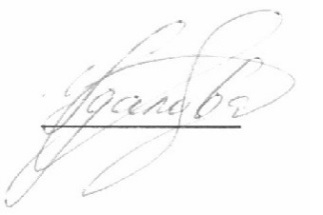 Д.В. Удалова08 февраля 2023 г.